Речевая карта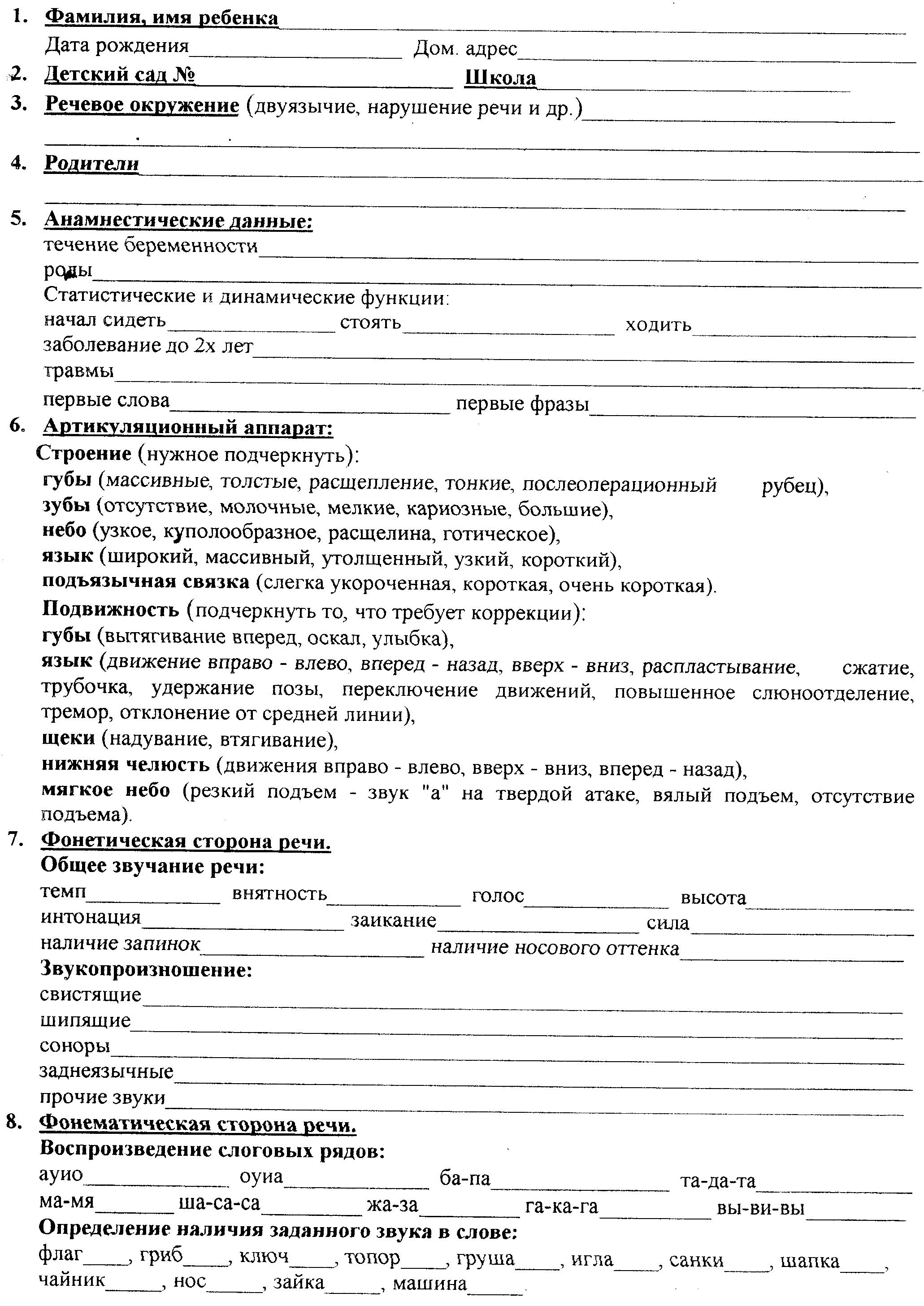 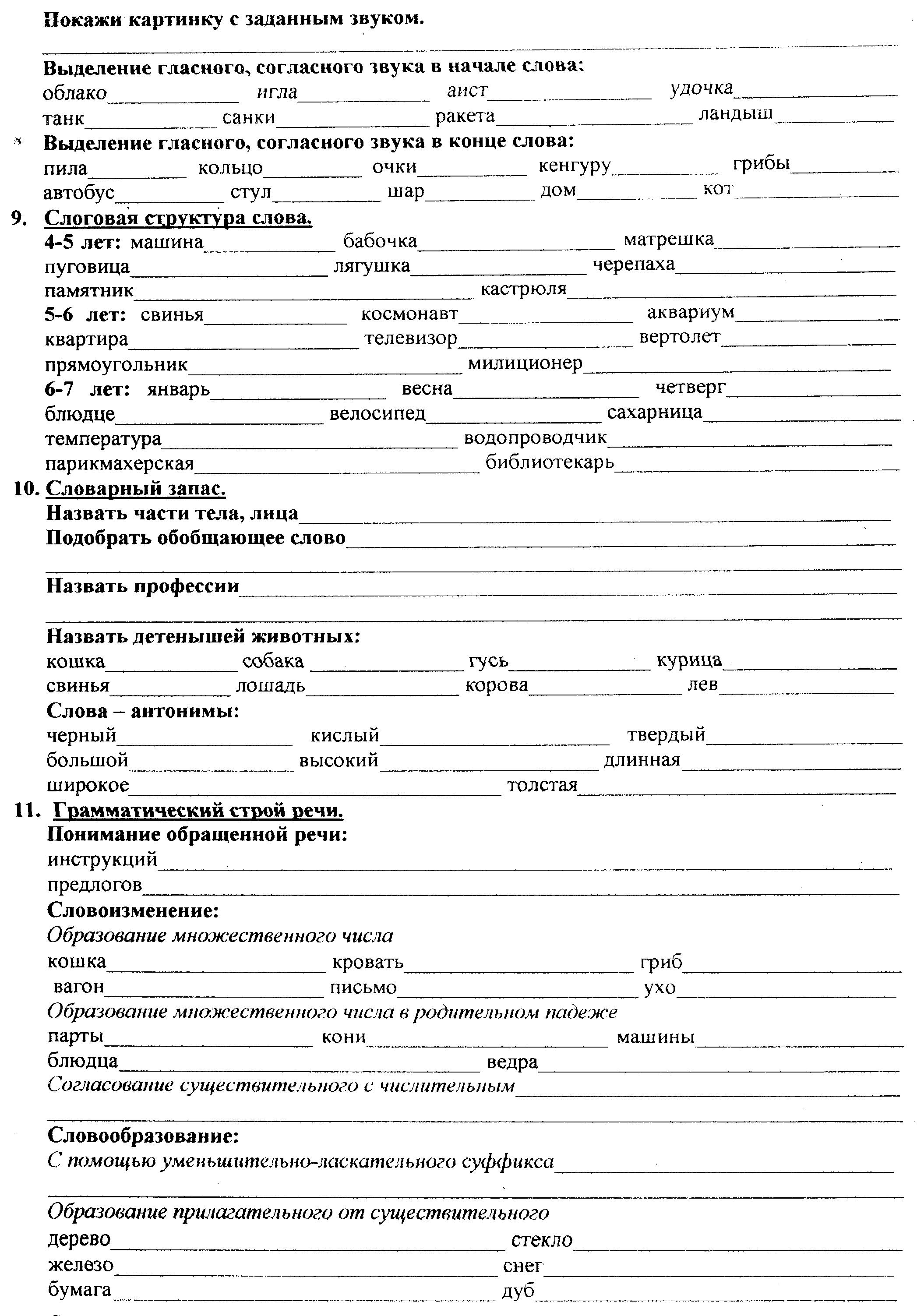       12.Связная речь __________________________________________________________________________           _____________________________________________________________________________________          Дата обследования ________________          Логопедический диагноз ________________________________________________________________